№ 82                                                            от «25» января  2016г.О внесении изменений в Положение о порядке проведения конкурса на замещение вакантной должности муниципальной службы в муниципальном образовании «Шалинское  сельское поселение»Руководствуясь Федеральным законом от 06.10.2003 г. № 131-ФЗ «Об общих принципах организации местного самоуправления в Российской Федерации»Собрание депутатов муниципального образования «Шалинское сельское поселение» РЕШАЕТ:1. Внести в Положения о порядке проведения конкурса на замещение вакантной должности муниципальной службы в муниципальном образовании «Шалинское  сельское поселение», утвержденное Решением Собрания депутатов муниципального образования «Шалинское сельское поселение» № 132 от 30 июля 2013 года (далее – Положение) следующие изменения:         1.1. В пункте 8 Положения подпункты «д» и «е» изложить в следующей редакции:         «д) заключение медицинской организации об отсутствии заболевания, препятствующего поступлению на муниципальную службу;         е) документы воинского учета – для граждан, пребывающих в запасе, и лиц, подлежащих призыву на военную службу;»;        1.2. В абзаце 5 пункта 10 Положения слова «в соответствии с» заменить словами «с соблюдением требований, установленных»;        1.3. В пунктах 13 и 14 Положения слово «работодатель» в соответствующем падеже заменить словами «представитель нанимателя (работодатель)» в соответствующем падеже;        1.4. В абзаце 3 пункта 16 Положения слова «и приглашенных лиц» исключить.2.  Обнародовать  настоящее решение    в установленном порядке  и разместить на официальном сайте муниципального образования  «Шалинское сельское поселение».3. Решение вступает в силу со дня его   обнародования.4. Контроль за исполнением настоящее решения возложить на постоянную комиссию по законности и местному самоуправлению.          Глава муниципального образования«Шалинское сельское поселение»,                                         председатель Собрания депутатов                                                                                                                       Т.Бушкова«Шале ял кундем»муниципальный образованийын депутатше- влакын  Погынжо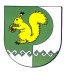 Собрание депутатовмуниципального образования«Шалинское сельское поселение»425 151 Морко район, Кугу Шале ял, Молодежный  урем, 3Телефон-влак: 9-32-65425 151, Моркинский район, дер.Большие Шали ул. Молодежная, 3Телефоны: 9-32-65